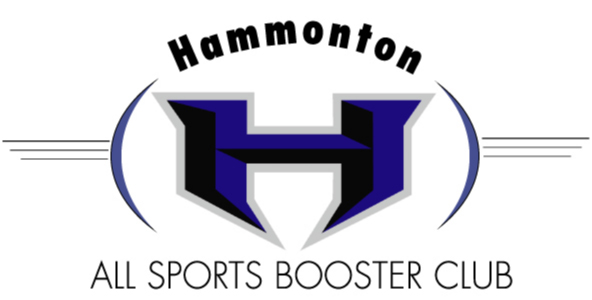 Your tax deductible donations are as follows:1/8 Page				$30.00¼ Page					$50.00½ Page					$75.00*Full Page (8 ½ X 11)			$125.00Special Patrons*Back Cover (color) $250.00	            *Inside front or back (color) $200.00These requests are filled on a first come, first served basis*All Full Page Ads will be announced at every home football game Please send Ad Request Forms by August 24th to:kadamucci@hammontonps.org and/or Send with payment to:HHS All Sports Booster ClubP.O. Box 344Hammonton, NJ  08037If your company has supported the Booster Club in the past, a copy of your ad is on file.  If you would like to make changes, please make them on the enclosed copy and return.  If you are a new subscriber, we welcome your support.  Be sure to include a logo/business card to be used for your advertisement.  (Please feel free to use a coupon in your advertisement)On behalf of the Hammonton High School All Sports Booster Cluband all of the students who benefit from its proceeds, we thank you!  Best wishes for a successful business year.Questions contact: Kellie Adamucci 609-576-5125kadamucci@hammontonps.orgSincerely,Hammonton All Sports Booster ClubGO DEVILS!AD REQUEST FORMBusiness Name________________________________ Contact Name_________________________________Business Email_____________________________________________________________________________Business Address_____________________________________ Phone # ________________________________________New subscriber w/ logo or business card enclosed__________Previous supporter, ad w/ changes enclosed__________Previous supporter, no changes to adAD SIZE ___________                           			 Payment enclosed _______________________                      